DISKURSANALYS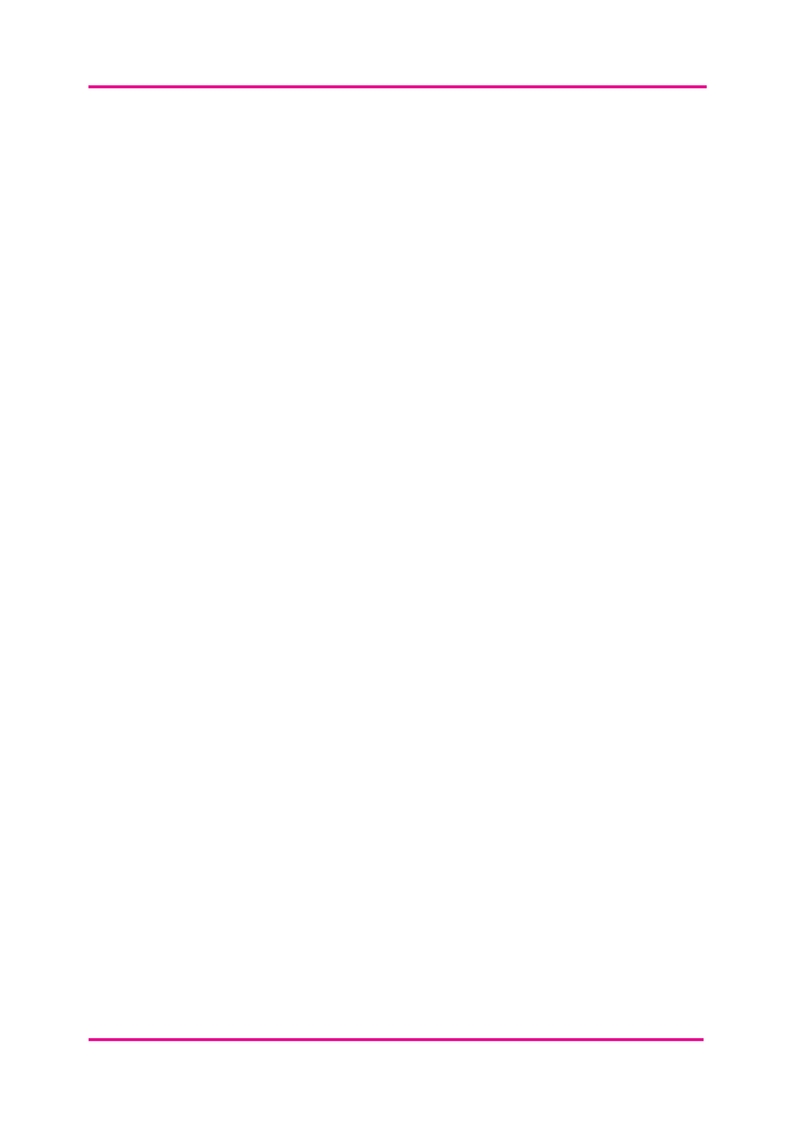 För varje berättelse i din uppsättning, fyll i följande textrutor och frågor. TEXTANALYS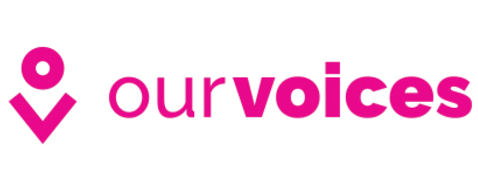 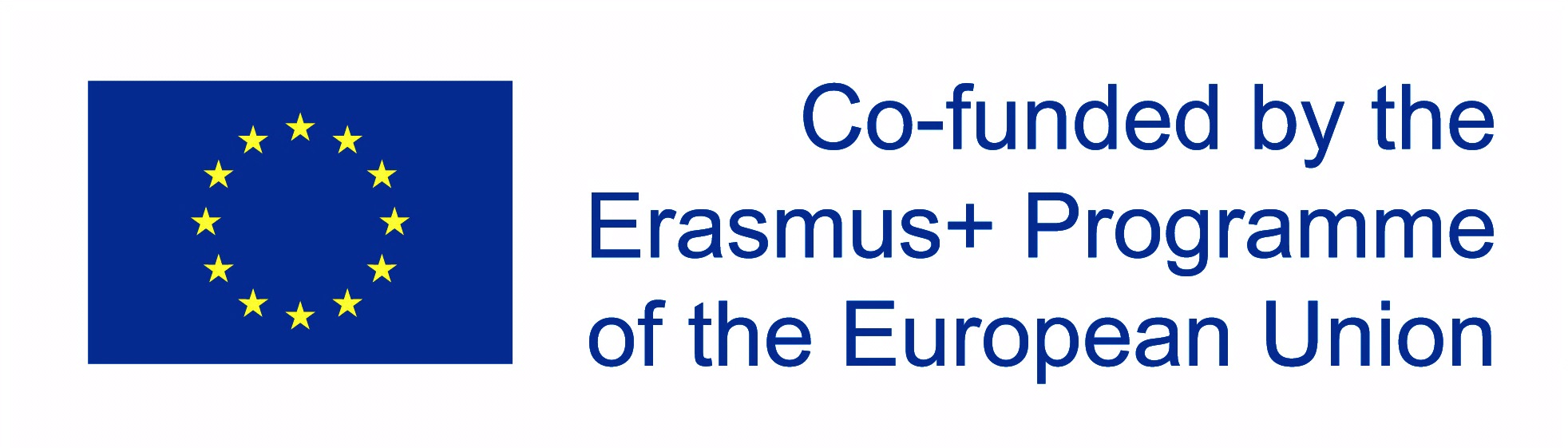 NAMN PÅ BERÄTTELSENNAMN PÅ BERÄTTELSENLÄNK/FILNAMNLÄNK/FILNAMNNYCKELBEGREPP NYCKELBEGREPP ÖVERSIKT ÖVER BERÄTTELSENSkriv ett stycke eller två som beskriver vad som sägs/skrivs i berättelsen. Försök att ge den övergripande bilden av innehållet i berättelsen (dvs vad som sägs) och täck alla nyckelämnen i berättelsen. Analysera inte eller lägg till egna åsikter/tolkningar till berättelsen.ÖVERSIKT ÖVER BERÄTTELSENSkriv ett stycke eller två som beskriver vad som sägs/skrivs i berättelsen. Försök att ge den övergripande bilden av innehållet i berättelsen (dvs vad som sägs) och täck alla nyckelämnen i berättelsen. Analysera inte eller lägg till egna åsikter/tolkningar till berättelsen.ÖVERSIKT ÖVER BERÄTTELSENSkriv ett stycke eller två som beskriver vad som sägs/skrivs i berättelsen. Försök att ge den övergripande bilden av innehållet i berättelsen (dvs vad som sägs) och täck alla nyckelämnen i berättelsen. Analysera inte eller lägg till egna åsikter/tolkningar till berättelsen.UTDRAGVälj nyckelfragment från historien som lyfter fram specifika ämnen/poäng.UTDRAGVälj nyckelfragment från historien som lyfter fram specifika ämnen/poäng.UTDRAGVälj nyckelfragment från historien som lyfter fram specifika ämnen/poäng.UTDRAG 1CITAT:TIDSKOD (om möjligt)CITAT:TIDSKOD (om möjligt)UTDRAG 2CITAT:TIDSKOD (om möjligt)CITAT:TIDSKOD (om möjligt)UTDRAG 3CITAT:TIDSKOD (om möjligt)CITAT:TIDSKOD (om möjligt)